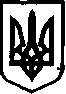 УКРАЇНАНОВООДЕСЬКА МІСЬКА РАДА МИКОЛАЇВСЬКОГО РАЙОНУ МИКОЛАЇВСЬКОЇ ОБЛАСТІРІШЕННЯ 
Від 21 січня 2021 року		        Нова Одеса					№ 24IV сесія  восьмого скликання   Про прийняття комунального некомерційного підприємства "НОВООДЕСЬКА ЦЕНТРАЛЬНА РАЙОННА ЛІКАРНЯ"у комунальну власність Новоодеської міської радиУ зв’язку з набуттям з 01.01.2020 р. Новоодеською міською радою повноважень щодо здійснення видатків на утримання комунальних закладів охорони здоров’я, керуючись ст. 143 Конституції України, пп. 1 п. «а» ст. 29, частинами 1, 2, 5 ст. 60, п. 6-2, п. 10 розділу 5 Закону України «Про місцеве самоврядування в Україні», на підставі рішення Миколаївської районної ради від 23 грудня 2020 р. № 20 «Про передачу  зі спільної власності територіальних громад сіл, селищ Миколаївського району у комунальну власність Новоодеської міської ради комунального некомерційного підприємства "НОВООДЕСЬКА ЦЕНТРАЛЬНА РАЙОННА ЛІКАРНЯ Новоодеської районної ради  та його майна»,у комунальну власність Новоодеської міської ради, міська радаВ И Р І Ш И Л А:1. Прийняти права засновника КОМУНАЛЬНОГО НЕКОМЕРЦІЙНОГО ПІДПРИЄМСТВА "НОВООДЕСЬКА ЦЕНТРАЛЬНА РАЙОННА ЛІКАРНЯ" НОВООДЕСЬКОЇ РАЙОННОЇ РАДИ, код ЄДРПОУ01998294, місцезнаходження: Миколаївська обл., Новоодеський р-н, м. Нова Одеса, вул. Шкільна, 382.Перейменувати КОМУНАЛЬНЕ НЕКОМЕРЦІЙНЕ ПІДПРИЄМСТВО "НОВООДЕСЬКА ЦЕНТРАЛЬНА РАЙОННА ЛІКАРНЯ" НОВООДЕСЬКОЇ РАЙОННОЇ РАДИ на КОМУНАЛЬНЕ НЕКОМЕРЦІЙНЕ ПІДПРИЄМСТВО "НОВООДЕСЬКА БАГАТОПРОФІЛЬНА ЛІКАРНЯ" НОВООДЕСЬКОЇ МІСЬКОЇ РАДИ.3. Затвердити Статут КОМУНАЛЬНОГО НЕКОМЕРЦІЙНОГО ПІДПРИЄМСТВА "НОВООДЕСЬКА ЦЕНТРАЛЬНА РАЙОННА ЛІКАРНЯ" НОВООДЕСЬКОЇ РАЙОННОЇ РАДИ, перейменованого на КОМУНАЛЬНЕ НЕКОМЕРЦІЙНЕ ПІДПРИЄМСТВО "НОВООДЕСЬКА БАГАТОПРОФІЛЬНА ЛІКАРНЯ" НОВООДЕСЬКОЇ МІСЬКОЇ РАДИ (додається).4. Призначити головним лікарем КОМУНАЛЬНОГО НЕКОМЕРЦІЙНОГО ПІДПРИЄМСТВА "НОВООДЕСЬКА БАГАТОПРОФІЛЬНА ЛІКАРНЯ" НОВООДЕСЬКОЇ МІСЬКОЇ РАДИ Коваленка Миколу Миколайовича з укладанням контракту терміном до 01 серпня 2021 року.5. Контроль за виконанням цього рішення покласти на постійну комісію міської ради з питань комунальної власності, благоустрою та інвестицій.Міський голова                                                              Олександр ПОЛЯКОВ